Број: 144-18-О/3-3Дана: 27.06.2018.ПРЕДМЕТ: ДОДАТНО ПОЈАШЊЕЊЕ КОНКУРСНЕ ДОКУМЕНТАЦИЈЕ БРОЈ 144-18-О - Набавка потрошног материјала за потребе токсиколошке лабораторије Центра за судску медицину, токсикологију и молекуларну генетику КЦВПИТАЊА ПОТЕНЦИЈАЛНИХ ПОНУЂАЧА:„Predmet: Zahtev za pojašnjenjem JN 144-18-O/1, Klinicki centar Vojvodine, Novi sadPartija 2- Pipete i nastavci za pipete, Stavka  1: Traženo je plastična pipeta graduisana 3,5ml 500kom. Da li je prihvatljivo ponuditi  plastične pipete graduisane do 3ml, a zapremine 3.2ml? ”„Za partiju broj 1 - Kapilarne hromatografske kolone za gasni hromatograf –Pitanje: Da li ćete prihvatiti kolonu koja u potpunosti odgovara navedenim tehničkim karakteristikama ali drugog proizvođača? „ОДГОВОРИ НАРУЧИОЦА:Да, прихватљиво је. Наручилац неће одбити понуду добара наведених техничких карактеристика, али напомиње да је минимално прихватљива пипета запремине 3ml (прихватљиве су Пастерове пипете 3ml).С’ обзиром на специфичност анализа, наручилац није у могућности да прихвати капиларну колону другог произвођача.         С поштовањем, Комисија за јавну набавку 144-18-ОКЛИНИЧКИ ЦЕНТАР ВОЈВОДИНЕKLINIČKI CENTAR VOJVODINE21000 Нови Сад, Хајдук Вељкова 1, Војводина, Србија21000 Novi Sad, Hajduk Veljkova 1, Vojvodina, Srbijaтеl: +381 21/484 3 484www.kcv.rs, e-mail: tender@kcv.rs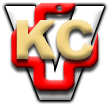 